159自治体を含む3861名のタバコ対策担当者様、EBTC会員、名刺交換・講演・原稿依頼をされた方へ  3201-3861
　　　産業医科大学　大和より（知人への転送・拡散・紹介歓迎。不要の方は「不要」とお返事下さい）

年末年始、諸事が連続して、ようやく今年最初のメルマガです。
本年もどうぞ、よろしくお願い申し上げます。　　

１）COPD・禁煙研究会のご案内　　2月12日
　毎年2月に北九州市で開催している研究会です。
　今年はZoom開催、全国から参加が可能なので、メルマガでご案内申しあげます。
　お申し込みは添付のpdfのQRコードからお願い致します。どなたでも参加出来ます。

　特別講演1（18:45～19:45）
　座長：産業医科大学若松病院 呼吸器内科 診療教授 吉井 千春 先生
　演題：『 日本初、保険適用されたニコチン依存症治療アプリ　～ アプリの「処方」で実現する新たな禁煙支援 ～ 』
　演者：日本赤十字社医療センター 呼吸器内科 佐竹 晃太 先生　
　　　　（「禁煙アプリ」を開発した株式会社CureApp代表取締役社長）
　特別講演2（19:45～20:45）
　座長：飯塚病院 呼吸器内科 部長 飛野 和則 先生
　演題：『 COPDにおける多面的評価 』
　演者：川崎医科大学 呼吸器内科学 教授 小賀 徹 先生

２）ニコレスがプロレスに進出とは・・・
　1月4日の新日本プロレス、東京ドーム大会でショックな光景が。
　なんと、リングにニコレスのコマーシャル。
　こんな場所にまでお金を出すとは、茶葉を使った「タバコモドキ」でも儲かるようです。
　タバコ依存、恐るべし。
　ニコレスに関するスライド3枚、以下からダウンロードして下さい。
　　　　　　　　　　↑以前、メルマガで紹介しています。
https://www.dropbox.com/s/cop0tm0y56uxhcz/201010_%E3%83%8B%E3%82%B3%E3%83%AC%E3%82%B9.pptx?dl=0

　（「タバコモドキ」でマグマ大使の「人間モドキ」を思いだしました）

@@@@@@@@@@@@@@@＠＠＠＠＠＠＠＠＠＠＠＠＠
807-8555　福岡県北九州市八幡西区医生ヶ丘１－１　
産業医科大学　産業生態科学研究所　健康開発科学研究室　大和　浩
ダイヤルイン：093-691-7473
ホームページ：http://www.tobacco-control.jp/
３日経っても返信がない場合、リマインドメールをお願い致します。
無煙ニュース：https://www.mag2.com/m/0001691332
禁煙の教科書：https://workplace-kinen.t-pec.co.jp/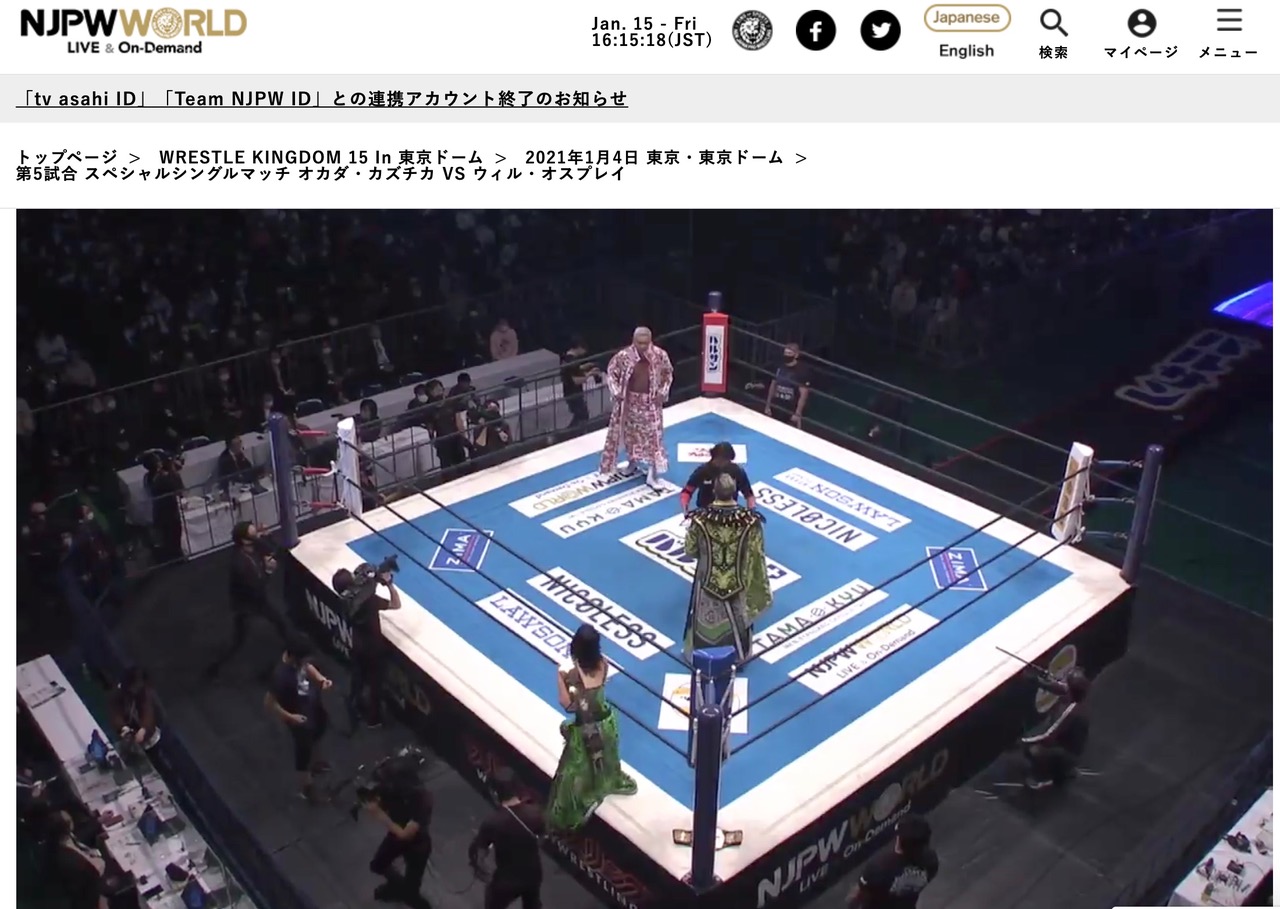 